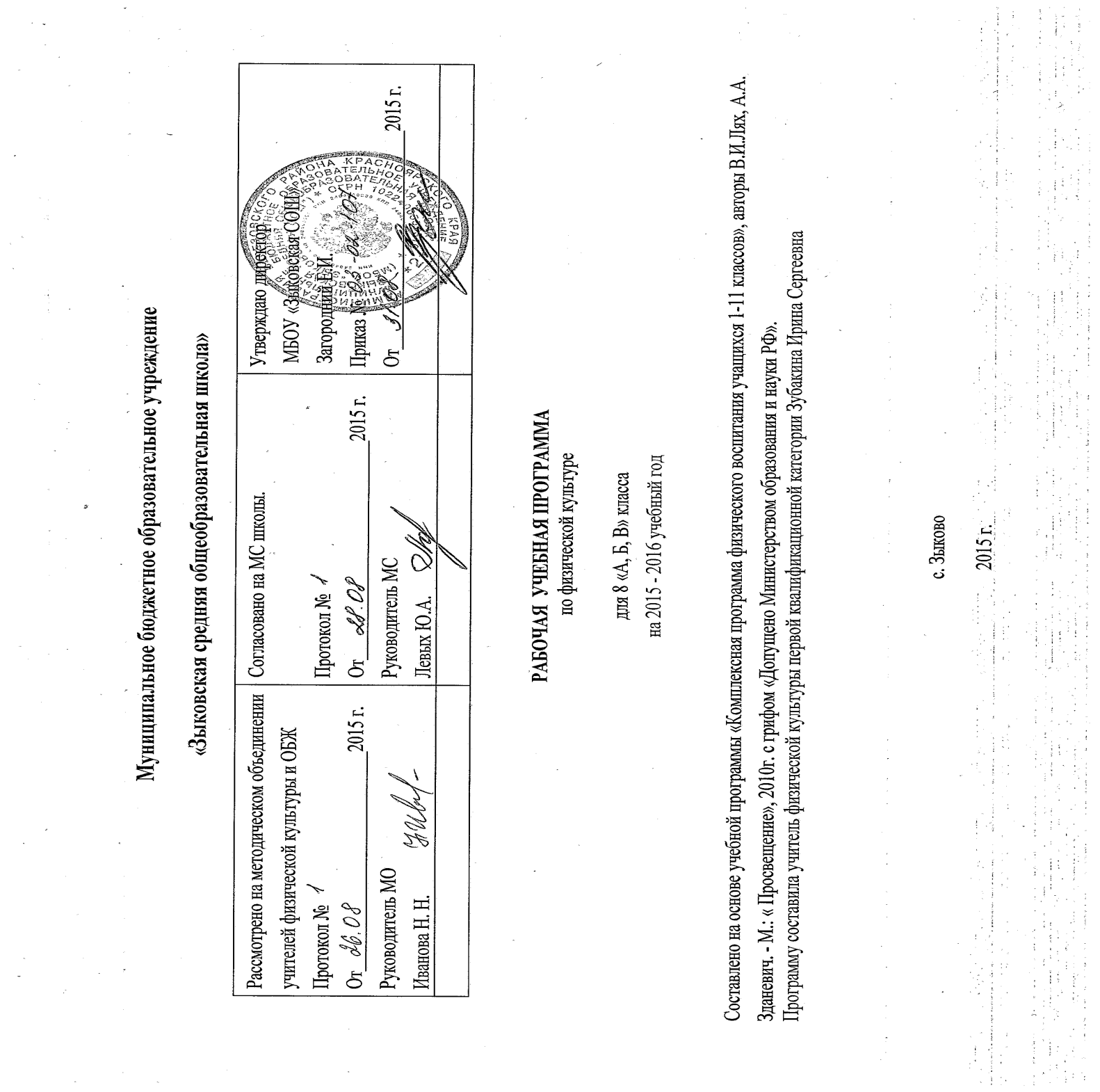 Пояснительная запискаРабочая программа составлена на основе нормативных  документов:федерального компонента государственного стандарта среднего (полного) общего образования по физической культуре  (Приказ Министерства образования РФ от 05.03.2004 № 1089);программы «Комплексная программа физического воспитания учащихся 1-11 классов», авторы В.И.Лях, А.А. Зданевич.  М. « Просвещение» 2010г. с грифом «Допущено Министерством образования и науки РФ»;    -годового календарного учебного графика на 2015 – 2016 учебный год МБОУ «Зыковская СОШ» (регламент образовательного процесса на 2015-2016 учебный год составляет не менее 34 учебных недель).Программа детализирует и раскрывает содержание стандарта, определяет общую стратегию обучения, воспитания и развития, обучающихся средствами учебного предмета в соответствии с целями изучения  физической культуры, которые определены стандартом.           Целью программы  является формирование у школьников устойчивых мотивов и потребностей в бережном отношении к своему здоровью, целостном развитии физических и психических качеств, творческом использовании средств физической культуры в организации  здорового образа жизни.Задачи:содействие гармоничному физическому развитию, закрепление навыков правильной осанки, развитие устойчивости организма к неблагоприятным условиям внешней среды, воспитанию ценностных ориентаций на здоровый образ жизни и привычки соблюдения личной гигиены;обучение основам базовых видов двигательных действий;дальнейшего развитие координационных  и кондиционных способностей, а также сочетание этих способностей;углубляются представления об основных видах спорта, соревнованиях, снарядах и инвентаре, правилах техники безопасности и оказании первой медицинской помощи при травмах; воспитание привычки к самостоятельным занятиям физическими упражнениями и избранным видом спорта.формирование адекватной оценки собственных физических возможностей;воспитанию инициативности, самостоятельности, взаимопомощи, дисциплинированности, чувства ответственности;             Для реализации Рабочей программы используется учебно-методический  комплект, включающий:  - учебник: В.И.Лях, А.А. Зданевич «Физическая культура» 5,6,7класс. « Просвещение» 2011г.                                                                                                                         В.И.Лях, А.А. Зданевич «Физическая культура» 8-9класс. « Просвещение» 2011г.            Количество учебных часов в Учебном плане:В соответствии с приказом Министерства образования и науки Российской Федерации от 30 августа 2010г. № 889 «О внесении изменений в федеральный базисный учебный план и примерные учебные планы для  образовательных учреждений Российской Федерации, реализующих программы общего образования, утвержденные приказом Министерства образования Российской Федерации от 9 марта 2004г. №1312«Об утверждении федерального базисного учебного плана и примерных учебных планов для  образовательных учреждений Российской Федерации, реализующих программы общего образования» в объем недельной учебной нагрузки образовательных учреждений всех видов и типов вводится третий час физической культуры.                                                                                       Курс «Физическая культура» изучается с 5 по 9 класс из расчета 3часа в неделю. Третий час на преподавание учебного предмета «Физическая культура»  был введен приказом Минобрнауки от 30 августа 2010г. №889. в приказе было указано: «Третий час учебного предмета «Физическая культура» использовать на увеличение двигательной активности и развитие физических качеств обучающихся, внедрение современных систем физического воспитания».        Программный материал делится на две части – базовую и вариативную. В базовую часть входит материал в соответствии с федеральным компонентом учебного плана «Гимнастика с элементами акробатики», «Легкая атлетика», «Спортивные игры», «Лыжная подготовка». Базовая часть выполняет обязательный минимум образования по предмету «Физическая культура».             Изменения, внесенные в авторскую программу:Часы вариативной части дополняют основные разделы программного материала базовой части, при этом с учетом рекомендаций Минобрнауки РФ с целью содействия физическому развитию обучающихся, повышению двигательной активности в режиме учебного дня изучение программного материала в разделах:                                                                                                                                                             - «Спортивные игры» увеличено на 19 часов и разделено на изучение двух спортивных игр: волейбол  и баскетбол;                                                                                                                                                        - «Легкая атлетика» увеличено на 7 часов и рассчитана на прохождение в двух четвертях: первой и четвертой.                                                                                                                                                          В связи с  частичным отсутствием материально-технической базы (гимнастического бревна, каната) для изучения раздела «Гимнастика», изучение этого раздела уменьшено на 4 часа.                                                     Программный материал расширяется по разделам каждый год за счет увеличения и усложнения элементов на базе ранее пройденных. В каждом классе  программный материал подается крупными блоками, что помогает учащимся быстрее адаптироваться к предлагаемым нагрузкам и лучше  усвоить сложные технические и технико-тактические действия основных видов спорта. Форма организации учебного процесса - урокВажнейшим требованием современного урока является обеспечение дифференцированного и индивидуального подхода к учащимся с учетом состояния здоровья, пола, физического развития, двигательной подготовленности, особенностей развития психических свойств и качеств, соблюдение гигиенических норм.                                                                                                                                                     Обучение сложной технике основных видов спорта основывается на приобретенных в начальной школе простейших двигательных умений и навыках. Высокое качество этого процесса обеспечивается применением подводящих и подготовительных упражнений, расчлененного и целостного методов обучения, интенсивных методов обучения. В соответствии с дидактическими принципами (последовательность, систематичность и индивидуализация) приучаю учащихся к тому, чтобы они выполняли задания на технику или тактику прежде всего правильно. Затем постепенно увеличиваю требования к быстроте и рациональности выполнения упражнений в изменяющихся условиях. Использую переход от стандартного к вариативному упражнению, игровому и соревновательным методам. Для развития координационных способностей постоянно применяю общеразвивающие  и специально развивающие координационные упражнения  и чередую их с упражнениями, воздействующими на кондиционные способности.В 5-9 классах увеличиваются индивидуальные различия школьников. В этой связи  дифференцирую задачи, темп освоения программного материала, оценку их достижений.   Дифференцированный и индивидуальный подходы  особенно важны для учащихся, имеющих низкие и высокие показатели в области физической культуры.                                   Воспитательные и оздоровительные задачи решаю на каждом уроке, учитываю возрастные особенности личности подростка: его стремление к самоутверждению, самостоятельность мышления, интерес к собственному «я», своим физическим и психическим возможностям. При составлении  тематического плана предусмотрела варианты структурирования учебного материала в учебном году, конкретные  климатические условия, материально-технические возможности образовательного учреждения, возможность реализации содержания отдельных тем через интеграцию учебных и внеучебных форм физической культуры и внеклассные  мероприятия образовательно-воспитательной направленности.        Все учащиеся делятся  на три физкультурные группы: основная, подготовительная, специальная. К подготовительной медицинской группе относятся дети с небольшим отклонением в состоянии здоровья или физическом развитии. Детей относящихся к специальной медицинской группе в классах, которых я работая – нет. Зачеты сдают  все учащиеся с учетом состояния здоровья и физического развития. Учащиеся подготовительной группы занимаются на уроках и сдают посильные зачеты, не требующие большой выносливости. Учащиеся, временно освобождённые от нагрузки, на урок физической культуры допускаю  лишь  с разрешения медицинского работника.              Форма контроля:учебные и технические нормативыРабочая программа учитывает особенности класса: в классе обучаются дети с разным уровнем развития внимания, наблюдательности, физических возможностей. В классе обучаются один ребенок с ОВЗ   (Долбилина Настя карта №698), рекомендовано обучение с ограничением  физических нагрузок.  Согласно индивидуальной программе реабилитации ребенка инвалида,  с ограничением физических нагрузок для этих обучающихся увеличены часы на теоретическое изучение предмета,  они освобождаются от сдачи нормативов, в зависимости от самочувствия, состояния здоровья. Текущая, промежуточная и итоговая аттестация обучающихся может проходить в формах: проверочных работ  в виде тестирования. Освобождённые от уроков физкультуры по справке ВКК (врачебно-консультативной комиссии) не выполняют практические задания, но могут быть аттестованы по теоретической части дисциплины. Текущее и итоговое оценивание по физической культуре детей временно освобождённых от занятий и детей, для которых предписан щадящий режим нагрузок, осуществляется с учётом теоретических и практических знаний (доступных двигательных умений и навыков, умений осуществлять физкультурно - оздоровительную и спортивно - оздоровительную деятельность), а также с учётом динамики физической подготовленности и прилежания. Это присутствие на уроках, (по возможности) сдача зачётов по технике исполнения упражнений, участие в разминке на каждом уроке, проведение комплекса упражнений по заданию учителя (обязательно), проведение утренней гимнастики в своём или прикреплённом классе, помощь при проведении урока, судейство, проверяются знания терминологии, инструкторские навыки, страховка, помощь в организации соревнований.            Требования к уровню подготовки учащихся:В результате изучения физической культуры в основной школе ученик долженЗнать:особенности развития избранного вида спорта; современные формы построения занятий и систем занятий физическими упражнениями с разной функциональной направленностью;физиологические основы деятельности систем дыхания, кровообращения и энергообеспечения при мышечных нагрузках, возможности их развития и совершенствования средствами физической культуры в разные возрастные периоды;возрастные особенности развития ведущих психических процессов и физических качеств, возможности формирования  индивидуальных черт и свойств личности посредством регулярных занятий физической культурой;психофункциональные особенности собственного организма;индивидуальные способы контроля  за развитием адаптивных свойств организма, укрепления здоровья и повышения физической подготовленности; способы организации самостоятельных занятий физическими упражнениями с разной функциональной направленностью, правила использования спортивного инвентаря и оборудования, принципы создания простейших спортивных сооружений и площадок;правила личной гигиены, профилактики травматизма и оказания доврачебной помощи при занятиях физическими упражнениями.Уметь:технически правильно осуществлять двигательные действия избранного вида спортивной специализации, использовать их в условиях соревновательной деятельности организации собственного досуга;проводить самостоятельные занятия по развитию основных физических способностей, коррекции осанки и телосложения;разрабатывать индивидуальный двигательный режим;контролировать и регулировать функциональное состояние организма при выполнении физических упражнений, добиваться оздоровительного эффекта и совершенствования физических кондиций;управлять своими эмоциями, эффективно взаимодействовать со взрослыми и сверстниками, владеть культурой общения;соблюдать правила безопасности и профилактики травматизма на занятиях физическими упражнениями, оказывать первую помощь при травмах и несчастных случаях;пользоваться современным инвентарем и оборудованием, специальными техническими средствами с целью повышения эффективности самостоятельных форм занятий физической культуройДемонстрировать:Двигательные умения, навыки и способностиВ циклических и ациклических локомоциях: с максимальной скоростью пробегать 60м из положения низкого старта; в равномерном темпе бегать до 20 мин (мал.) и до 15 мин (дев.);совершать прыжок в длину с разбега совершать прыжок в высоту  способом «перешагивание»В метаниях на дальность и на меткость: метать малый мяч с места и с разбега; метать малый мяч с места и с разбега в горизонтальную и вертикальную цели с 10-15мВ гимнастических и акробатических упражнениях:выполнять опорные прыжки через козла в длину(мал.) и в ширину (дев);выполнять акробатическую комбинацию из четырех элементов, включающую кувырки вперед и назад, стойку на голове и руках, длинный кувырок (мал.), кувырок вперед и назад в полушпагат, мост и поворот в упор, стоя на одном колене (дев.)В спортивных играх: играть в одну из спортивных игр (по упрощенным правилам)Физическая подготовленность:должна соответствовать, как минимум, среднему  уровню показателей развития основных физических способностей, с учетом индивидуальных возможностей учащихся;Способы физкультурно-оздоровительной деятельности:самостоятельно выполнять упражнения на развитие быстроты, координации, выносливости, силы, гибкости;соблюдать правила самоконтроля и безопасности во время выполнения упражненийСпособы спортивной деятельности:участвовать в соревнованиях по легкоатлетическому  четырехборью;участвовать в соревнованиях по одному из видов спортаПравила поведения на занятиях физическими упражнениями: соблюдать нормы поведения в коллективе, правила безопасности, гигиену занятий и личную гигиену; помогать друг другу и учителю; поддерживать товарищей, имеющих недостаточную физическую подготовленность; проявлять активность, самостоятельность, выдержку и самообладание.Содержание тем учебного курсаЛегкая атлетикаСпринтерский бег:- высокий старт- бег с ускорением- скоростной бег- бег на результат- 60мДлительный бег:- бег в равномерном темпе- бег на 1000м       Прыжки в высотуПрыжки в длину с разбегаМетание малого мяча в цель  и на дальность:- метание на дальность отскока от стены, на заданное расстояние- метание в горизонтальную и вертикальную цель (1*1м) - броски и ловля  набивного мяча двумя руками из-за головы из исходного положения сидяРазвитие физических способностей:выносливость: кросс до 15 мин., бег с препятствиями и на местности, минутный бег, эстафеты, круговая тренировка;скоростно-силовые: прыжки и многоскоки, метания в цель и на дальность, толчки и броски набивных мячей;скоростные: эстафеты, старты из различных исходных  положений, бег с ускорением, с макимальной скоростью;координационные: челночный бег, бег с изменением направления, скорости, способа перемещения, бег с  преодолением препятствий и на местности, прыжки через препятствия, на точность приземления и в зоны, метания различных снарядов.          Организаторские умения: измерение результатов; подача команд, демонстрация упражнений, помощь в оценке результатов и проведения соревнований, в подготовке места проведения занятий.    2. Гимнастика с элементами акробатики. - строевые упражнения: перестроения из колонны по одному в колонну по четыре дроблением и                           сведением; из колонны по два и по четыре в колонну по одному разведением и слиянием, по восемь в                    движении  - висы и упоры:   мальчики - висы согнувшись и прогнувшись; подтягивание в висе; поднимание прямых ног в висе;   девочки - смешанные висы, подтягивание из виса лежа.   - опорные прыжки  - акробатические упражнения: Развитие физических способностей:координационные: ОРУ без предметов и с предметами; упражнения с гимнастикой скамейкой; акробатические упражнения, Эстафеты и игры с использованием гимнастических упражнений и инвентаря;силовые и силовая выносливость: лазанье по гимнастической лестнице, упражнения в висах и упорах, с набивными мячами;скоростно-силовые: опорные прыжки, прыжки со скакалкой, броски набивного мяча;гибкости: общеразвивающие упражнения с повышенной амплитудой для плечевых суставов, локтевых, тазобедренных, коленных суставов и позвоночника; упражнения с партнером, упражнения с предметами.Организаторские умения:упражнения и страховка; демонстрация упражнений; установка и уборка снарядов.3. Волейбол- стойки, перемещения, остановки, повороты;- прием и передача мяча;- нижняя прямая подача;- нападающий удар;- тактика игрыРазвитие физических способностей:координационные: челночный бег, бег с изменением направления, скорости, способа перемещения, жонглирование, упр. на быстроту и точность реакций, прыжки в заданном ритме, игровые упр. типа 2:1, 3:1, 2:2, 3:2, 3:3;выносливость: эстафеты, круговая тренировка, подвижные игры с мячом, двусторонние игры до12мин;скоростные и скоростно-силовые: бег с ускорением, изменением направлении, темпа, ритма, из различных и.п., подвижные игры, эстафеты с мячом и без мяча;Организаторские умения: организация подвижных игр и игровых заданий, помощь в судействе, комплектование команды, подготовка места проведения игры.4. Баскетбол.- стойки, перемещения, остановки, повороты;- ловля и передача мяча;- ведение мяча;- бросок мяча;- индивидуальная техника защиты;- тактика игрыРазвитие физических способностей:психомоторные: игра по упрощенным правилам мини-баскетбола, игры и игровые задания 2:1, 3:1, 3:2, 3:35. Лыжная подготовка.-передвижение на лыжах разными способами;- повороты; спуски; подъёмы; торможение;- прохождение дистанции. Развитие координационных способностей.Учебно-тематический план8 класс                                                                 Легкая атлетика 18 часов8 класс         Гимнастика - 9 часов8 класс          Волейбол – 21  час8  класс      Лыжная подготовка - 18 часов8  класс         Баскетбол - 21 час8  класс         Легкая атлетика - 16 часов Учебно-методический комплектПечатные пособия. Настольная книга учителя физк-ры, справ.- метод. пособие / сост. Б.И. Мишин – «Издательство АСТ», 2003Наука и Спорт, «Прогресс», В.М. Зациорский и Г.С. Туманян, 1982г.Оценка качества. Подготовки выпускников основной школы. «Дрофа», А.П. Матвеев, Т.В.петрова,2000г.Критерии оценки деятельности учителя, «Красноярское книжное издательство», Н.А. Эверт, А.И. Сосновский, С.Н.Кулиев, 1991г«Психолого-педагогические основы физического воспитания», М.И. Станкин,1987г.Наглядность в работе учителя физической культуры,»Просвещение», Е.С .Черник, 1991гВнеклассные мероприятия по физкультуре в средней школе, «Учитель», М.В. Видякин, 2004г.Сценарии спортивных праздников в школе, «Феникс», А.И.Мальцев, 2005г.Баскетбол, «Астрель», Джим Дрюэт, 2002г.Баскетбол.100 упражнений и советов для юных игроков, «Астрель» Сортэл Ник, 2002г.Обучение двигательным действиям в баскетболе на основе теории учебной деятельности, М.ДК удрявцев, Н.В. .Пашкова, 2003г.Коньковый ход№? Не только…, «Физкультура и спорт», В.Д.Евстратов, П.М. Виролайнен, Г.Б. Чукардин, 1988г.Очерки теории и методики «Тренировка лыжников-гонщиков», В.Н. Манжосов,1986г.Гимнастика с методикой преподавания, «Просвещение», Н.К. Меньшикова, 1990г.Физкультура в режиме продленного дня школы, «Физкультура и спорт», С.В. Хрущева, 1986г. Ритмы атлетизма «Ваш помощник тренажер» В.К. Петров, 1991г.«Физкультурно-оздоровительная работа в школе», А.М. Шлемина, 1988г. Группы здоровья, «Физкультура и спорт», А.Т. Рубцов, 1984г.Физкультура и спорт», Туризм и спортивное ориентирование, В.И. Ганопольский , 1987г.«Туризм в школе», И.А. Верба, С.М. Голицын, В.М. Куликов, Е.Г. Рябов, 1983г.«Лечебная физ. культура при заболеваниях органов кровообращения», И.Б. Темкин, Л.Д. Змиевская, 1977г.Леч. физ-ра «При забол.органов пищеварения, мочеполовой системы и обмена веществ», А.Шарафанов,1982г.Методическое пособие «Как помочь детям стать здоровыми», Е.А. Бабенкова, 2003г.Библиотека учителя  ф-ры  «Оздоровительные основы физических упражнений», Л.Д. Назаренко,2002г.«Подвижные игры» Л.В. Былеева,1974г.Хрестоматия игровых приемов обучения «Я иду на урок», В.М. Букатов, А.П. Ершова,2000г. «Упражнения с предметами», Т.Т. Варакина, Л.Н. Кудряшова, Т.П. Маркова№п\пФизические способностиКонтрольное упражнение (тест)УровеньУровеньУровеньУровеньУровеньУровень№п\пФизические способностиКонтрольное упражнение (тест)МальчикиМальчикиМальчикиДевочкиДевочкиДевочки№п\пФизические способностиКонтрольное упражнение (тест)НизкийСреднийВысокийНизкийСредний Высокий1СкоростныеБег 30 м, с5,85,5-5,14,76,1 5,9-5,44,9 2Координа-ционныеЧелночный бег 3х10 м, с9,08,7-8,38,09,99,4 и 9,08,63Скоростно –силовыеПрыжки в длинус места, см160180-195210145160-1802004Выносливость6-минутный бег, м10501200-130014508501000-11501250 5ГибкостьНаклон вперед из положения сидя,см37-911712-14206СиловыеПодтягивание, кол-во раз26-79513-1517 Физические способностиФизические упражненияМальчикиДевочкиСкоростныеБег 60м с высокого старта с опорой на руку, с9,210,2Силовые Лазанье по канату на расстояние 6м, сПрыжок в длину с места, смПоднимание туловища из положения лежа на спине, руки за головой, кол-во раз12180--16518К выносливости Кроссовый  бег 2кмПередвижение на лыжах 2км8мин. 50с16мин.30с10мин.20с21мин.00сК координацииПоследовательное выполнение 5кувырков, сБросок малого мяча в стандартную мишень, м10,012,01410,0№ п/пНаименование разделов и темВсего часовВ том числе на:В том числе на:Контроль обучающихся с ОВЗ№ п/пНаименование разделов и темВсего часовУрокиУчет технических и учебных нормативовКонтроль обучающихся с ОВЗ1Легкая атлетика 181.Реферат «История возникновения легкой атлетики»2.Реферат «Виды легкой атлетики и их характеристика» 3.Доклад «Техника бега на средние и длинные дистанции»1.1Спринтерский бег5411.Реферат «История возникновения легкой атлетики»2.Реферат «Виды легкой атлетики и их характеристика» 3.Доклад «Техника бега на средние и длинные дистанции»1.2Тестирование331.Реферат «История возникновения легкой атлетики»2.Реферат «Виды легкой атлетики и их характеристика» 3.Доклад «Техника бега на средние и длинные дистанции»1.3Бег на средние и длинные дистанции4311.Реферат «История возникновения легкой атлетики»2.Реферат «Виды легкой атлетики и их характеристика» 3.Доклад «Техника бега на средние и длинные дистанции»1.4Прыжки в высоту. Метание малого мяча в цель6421.Реферат «История возникновения легкой атлетики»2.Реферат «Виды легкой атлетики и их характеристика» 3.Доклад «Техника бега на средние и длинные дистанции»2Гимнастика 91.Доклад  «Акробатические упражнения»2.Реферат «История развития гимнастики»2.1Опорный прыжок. Строевые упражнения4311.Доклад  «Акробатические упражнения»2.Реферат «История развития гимнастики»2.2Акробатические упражнения 5411.Доклад  «Акробатические упражнения»2.Реферат «История развития гимнастики»3Волейбол 211561.Доклад «Правила игры в волейбол»2. Реферат «История возникновения волейбола»4Лыжная подготовка 18117Реферат «История развития лыжного спорта»5Баскетбол 21165Реферат «Баскетбол на Олимпийских играх»7Легкая атлетика 161.Реферат «Мировые и олимпийские рекорды в легкой атлетике»2.Реферат «Развитие легкой атлетике в России»1.1Спринтерский бег4311.Реферат «Мировые и олимпийские рекорды в легкой атлетике»2.Реферат «Развитие легкой атлетике в России»1.2Бег на средние и длинные дистанции4311.Реферат «Мировые и олимпийские рекорды в легкой атлетике»2.Реферат «Развитие легкой атлетике в России»1.3Тестирование221.Реферат «Мировые и олимпийские рекорды в легкой атлетике»2.Реферат «Развитие легкой атлетике в России»1.4Прыжок в длину. Метание малого мяча на дальность.6321.Реферат «Мировые и олимпийские рекорды в легкой атлетике»2.Реферат «Развитие легкой атлетике в России»Итог10374281.Реферат «Мировые и олимпийские рекорды в легкой атлетике»2.Реферат «Развитие легкой атлетике в России»Тема урока№ урокаЭлементы содержанияДата проведенияДата проведения123планфактСпринтерский и эстафетный бег (5 часов)1Инструктаж по технике безопасности во время занятий по легкой атлетике. Низкий старт до 30 м. Стартовый разгон. Бег по дистанции (70 – 80 м) Встречные эстафеты. Специальные беговые упражнения. Общеразвивающие упражнения. Развитие скоростных качеств.2.09Спринтерский и эстафетный бег (5 часов)2Низкий старт до 30 м. Специальные беговые упражнения. Общеразвивающие упражнения. Развитие скоростных качеств. Подвижная игра «Лапта». Правила игры.3.09Спринтерский и эстафетный бег (5 часов)3Бег по дистанции (70-80 м). Линейная эстафета. Специальные беговые упражнения. Общеразвивающие упражнения. Развитие скоростных качеств.9.09Спринтерский и эстафетный бег (5 часов)4Финиширование. Низкий старт до 30 м. Бег по дистанции до 70 м. Эстафетный бег по кругу. Специальные беговые упражнения. Общеразвивающие упражнения. Развитие скоростных качеств.10.09Спринтерский и эстафетный бег (5 часов)5Тестирование- бег на результат 60м. Специальные беговые упражнения. Развитие скоростных качеств. Подвижная игра « Лапта»12.09Тестирование (3 часа)6Тесты: бег на 30 с низкого старта; поднимание туловища (30сек); 1000м. Специальные беговые упражнения.16.09Тестирование (3 часа)7Тесты: челночный бег 3х10 м; прыжок в длину с места; Специальные беговые упражнения.17.09Тестирование (3 часа)8Тесты: наклон вперед; подтягивание; сгибание и разгибание рук в упоре лежа. Специальные беговые упражнения.19.09Бег на средние и длинные дистанции9Бег в равномерном темпе. Бег 1500 м. Общеразвивающие упражнения. Специальные беговые упражнения. Развитие выносливости. Встречные эстафеты.23.09Бег на средние и длинные дистанции10Бег в равномерном темпе- 1000м. Общеразвивающие упражнения. Специальные беговые упражнения. Развитие выносливости. Подвижная игра  «Мини - лапта»	24.0911Равномерный бег: девочки - до 15 минут, мальчики до 20минут.(5минут – ускорения по 10-20сек)  Специальные беговые упражнения. Подвижные игры. Развитие выносливости.26.0912Тестирование  - бег 2000м (мальчики), 1500м (девочки). Специальные беговые упражнения. Подвижные игры.  Развитие выносливости.30.09Прыжки в высоту с 7-9 шагов разбега, метание малого мяча в цель (6часов)13Прыжок в высоту с 7 - 9 шагов разбега способом «перешагивание»Метание на дальность отскока от стены с шага, с 2х, с 3х шагов.Специальные прыжковые и  беговые упражнения. Общеразвивающие упражнения. Развитие скоростно-силовых качеств.1.10Прыжки в высоту с 7-9 шагов разбега, метание малого мяча в цель (6часов)14Прыжок в высоту с 7-9 беговых шагов. Метание  в горизонтальную и вертикальную цель(1*1м) с 10-12м. Специальные прыжковые и беговые упражнения. Общеразвивающие упражнения. Развитие скоростно-силовых качеств.3.10Прыжки в высоту с 7-9 шагов разбега, метание малого мяча в цель (6часов)15Метание  в горизонтальную и вертикальную цель(1*1м) с 10-12м. Прыжок в высоту с 7- 9 беговых шагов. Специальные прыжковые и беговые упражнения. Общеразвивающие упражнения. Развитие скоростно-силовых качеств.7.10Прыжки в высоту с 7-9 шагов разбега, метание малого мяча в цель (6часов)16Метание  в горизонтальную и вертикальную цель(1*1м) с 10-12м. Прыжок в высоту с 7-9 беговых шагов. Специальные прыжковые и беговые упражнения. Общеразвивающие упражнения. Развитие скоростно-силовых качеств.8.10Прыжки в высоту с 7-9 шагов разбега, метание малого мяча в цель (6часов)17Тестирование - прыжок в высоту с 7-9 беговых шагов.  Метание  в горизонт. и вертикальную цель(1*1м) с 10-12м. Специальные прыжковые и беговые упражнения.  Общеразвивающие упражнения. Развитие скоростно-силовых качеств.10.10Прыжки в высоту с 7-9 шагов разбега, метание малого мяча в цель (6часов)18Тестирование - метание теннисного мяча в цель. - метание  в горизонтальную и вертикальную цель(1*1м) с 10-12мСпециальные прыжковые и беговые упражнения. Общеразвивающие упражнения. Развитие скоростно-силовых качеств. Подвижная игра  «Перестрелка»14.10Тема урока№ урокаЭлементы содержанияДата проведенияДата проведения123ПланфактОпорный прыжок.  Строевые упражнения. (4 часа)19Инструктаж по технике безопасности (гимнастика). Строевой шаг. Размыкание и смыкание на месте. Прыжок способом «ноги врозь» (д.). Выполнение комплекса. Общеразвивающие упражнения с обручем. Эстафеты. Развитие скоростно-силовых способностей.15.10Опорный прыжок.  Строевые упражнения. (4 часа)20Прыжок способом «ноги врозь» (д.). Выполнение комплекса Общеразвивающие упражнения с обручем. Эстафеты. Развитие скоростно-силовых способностей.17.10Опорный прыжок.  Строевые упражнения. (4 часа)21Строевой шаг. Размыкание и смыкание на месте. Общеразвивающие упражнения Прыжок ноги врозь (козел в ширину, высота – 105- 115см)Развитие силовых способностей.21.10Опорный прыжок.  Строевые упражнения. (4 часа)22Тестирование – прыжок ноги врозь. Общеразвивающие упражнения с гимнастической палкой. Развитие силовых способностей.22.10Акробатика (5 часов)23Кувырок вперед в стойку на лопатках (м). Кувырок назад в полушпагат. «Мост» из положения стоя без помощи (д.). Общеразвивающие упражнения с мячом. Эстафеты. Развитие силовых способностей.24.10Акробатика (5 часов)24Кувырок вперед в стойку на лопатках (м). Кувырок назад в полушпагат. «Мост» из положения стоя без помощи (д.) Общеразвивающие упражнения с мячом. Эстафеты. Развитие силовых способ.28.10Акробатика (5 часов)25Перекаты. Кувырок вперед, назад. Стойка на лопатках, мост из положения стоя с помощью.Элементы связки акробатической комбинации: «ласточка», «козлик», повороты на 90 и180 градусов. Развитие координационных способностей.29.10Акробатика (5 часов)26Кувырок вперед прыжком. «Мост» с поднятой вперед ногой. Элементы связки акробатической комбинации: переворот в сторону в право или влево («колесо»), мост с поднятой вперед ногой, прыжок вверх прогнувшись ноги врозь.31.10Акробатика (5 часов)27Тестирование - акробатическая связка из изученных элементов. Строевой шаг в колонне по три.  Развитие координационных способностей.11.11Тема урока№ урокаЭлементы содержанияДата проведения Дата проведения 123ПланфактВОЛЕЙБОЛ28Правила по технике безопасности при занятиях спортивными играми (волейбол). Стойка игрока. Перемещение в стойке приставными шагами боком, лицом  и спиной вперед. Техника набрасывания мяча.  Передача двумя руками сверху на месте. Эстафеты. Подвижные игры с элементами волейбола.12.11ВОЛЕЙБОЛ29Стойка игрока. Перемещение в стойке - остановки, ускорения. Передача двумя руками сверху на месте – положение кистей рук. Эстафеты. Подвижные игры с элементами волейбола. Правила перехода на площадке14.11ВОЛЕЙБОЛ30Передача двумя руками сверху на месте – работа рук и ног. Стойка игрока. Перемещение в стойке - остановки, ускорения. Эстафеты. Подвижные игры с элементами волейбола.	18.11ВОЛЕЙБОЛ31Передача двумя руками сверху на месте и после передачи вперед. Стойка игрока. Перемещение в стойке - остановки, ускорения. Эстафеты. Подвижные игры с элементами волейбола.19.11ВОЛЕЙБОЛ32Тестирование – комбинация из освоенных элементов техники передвижений. Передача двумя руками сверху на месте и после передачи вперед. Прием мяча снизу двумя руками над собой - стойка, положение рук. Эстафеты. Игра в волейбол. Подготовка места проведения игры.21.11ВОЛЕЙБОЛ33Передача сверху над собой. Передача двумя руками сверху на месте и после передачи вперед. Прием мяча снизу двумя руками над собой. Эстафеты. Игра в волейбол.25.11ВОЛЕЙБОЛ34Тестирование – передача сверху над собой.Передача двумя руками сверху на месте и после передачи вперед. Прием мяча снизу двумя руками над собой. Эстафеты. Игра в волейбол. Подготовка места проведения игры.26.11ВОЛЕЙБОЛ35Передача двумя руками сверху в парах. Прием мяча снизу двумя руками над собой и на сетку. Эстафеты. Игра в волейбол. Подготовка места проведения игры.28.11ВОЛЕЙБОЛ36Прием мяча снизу двумя руками над собой и на сетку. Передача двумя руками сверху в парах. Нижняя прямая подача через сетку. Эстафеты. Игра в волейбол. Подготовка места проведения игры. Помощь в судействе.2.12ВОЛЕЙБОЛ37Стойка игрока. Перемещение в стойке. Передача двумя руками сверху в парах. Прием мяча снизу двумя руками над собой и на сетку. Нижняя прямая подача. Эстафеты. Игра в волейбол. Подготовка места проведения игры. Помощь в судействе.3.1238Прямой нападающий удар после подбрасывания партнером. Прием мяча снизу двумя руками над собой и на сетку. Нижняя прямая подача. Эстафеты. Игра в волейбол. Подготовка места проведения игры. Помощь в судействе.5.1239Тестирование - передача двумя руками сверху в парах. Прием мяча снизу двумя руками над собой и на сетку. Прямой нападающий удар после подбрасывания партнером. Нижняя прямая подача Эстафеты. Игра в волейбол. Подготовка места проведения игр.9.1240Передача двумя руками сверху на месте и после передачи вперед. Прием мяча снизу двумя руками над собой. Нижняя прямая подача Прямой нападающий удар после подбрасывания партнером. Эстафеты. Игра в волейбол10.1241Нижняя прямая подача. Передача двумя руками сверху в парах. Прямой нападающий удар после подбрасывания партнером. Прием мяча снизу двумя руками над собой и на сетку. Позиционное нападение с изменением позиций. Эстафеты. Игра в волейбол.12.1242Тестирование - прием мяча снизу двумя руками над собой. Стойка игрока. Перемещение в стойке. Передача двумя руками сверху в парах. Нижняя прямая подача. Эстафеты. Игра в волейбол.16.1243Тестирование - прием мяча снизу двумя руками после набрасывания. Передача двумя руками сверху в парах. Тактика свободного нападения.  Эстафеты. Игра в волейбол.17.1244Нижняя прямая подача мяча.  Прием мяча снизу двумя руками над собой и на сетку. Тактика свободного нападения. Прямой нападающий удар после подбрасывания партнером. Эстафеты. Игра в волейбол.19.1245Комбинация из освоенных элементов: прием, передача, удар. Прямой нападающий удар после подбрасывания партнером. Передача двумя руками сверху в парах. Позиционное нападение с изменением позиций. Прием мяча снизу двумя руками над собой и на сетку. Нижняя прямая подача с 3–6 м. Эстафеты. Игра в волейбол.23.1246Тестирование - нижняя прямая подача мяча. Тактика свободного нападения.Передача двумя руками сверху в парах. Прием мяча снизу двумя руками над собой и на сетку. Эстафеты. Игровые задания на укороченной площадке.24.1247Круговая тренировка с мячом. Эстафеты. Игровые задания на укороченной площадке.26.1248Круговая тренировка с мячом. Эстафеты. Игровые задания на укороченной площадке.13.01Тема урока№ урокаЭлементы содержанияДата проведения Дата проведения 123ПланфактЛЫЖНАЯ ПОДГОТОВКА49Техники  безопасности во время занятий лыжным спортом. Требования к одежде и обуви занимающегося лыжами. Подбор инвентаря. Повторение изученных в 6классе стойки лыжника и способов передвижения.  14.01ЛЫЖНАЯ ПОДГОТОВКА50Стойка и передвижение лыжника. Одновременный одношажный ход (стартовый вариант). Прохождение дистанции.16.01ЛЫЖНАЯ ПОДГОТОВКА51Одновременный одношажный ход. Подъем в гору скользящим шагом.Игровые задания. Виды лыжного спорта20.01ЛЫЖНАЯ ПОДГОТОВКА52Торможение и поворот «плугом». Одновременный одношажный ход. Подъем в гору  скользящим шагом. Прохождение дистанции.21.01ЛЫЖНАЯ ПОДГОТОВКА53Поворот на месте махом. Спуски в средней стойке. Торможение и поворот «плугом». Подъем «елочкой». Одновременный двухшажный ход. Прохождение дистанции.23.01ЛЫЖНАЯ ПОДГОТОВКА54Тестирование -  подъем «елочкой». Спуски в средней стойке. Торможение   и поворот «упором».Одновременный и попеременный двухшажный ход. Прохождение дистанции27.01ЛЫЖНАЯ ПОДГОТОВКА55Тестирование - Торможение и поворот «плугом».Спуски в средней стойке.  Поворот  «упором». Одновременный и попеременный двухшажный ход. 28.01ЛЫЖНАЯ ПОДГОТОВКА56Одновременный бесшажный ход. Одновременный и попеременный двухшажный ход. Подъемы и спуски изученными способами. Прохождение дистанции30.01ЛЫЖНАЯ ПОДГОТОВКА57Тестирование – спуски. Одновременный бесшажный ходОдновременный и попеременный двухшажный ход. Подъем «полуелочкой».3.02ЛЫЖНАЯ ПОДГОТОВКА58Тестирование - одновременный двухшажный ход. Одновременный бесшажный ходОдновременный и попеременный двухшажный ход. 	4.02ЛЫЖНАЯ ПОДГОТОВКА59Одновременный бесшажный ход. Одновременный и попеременный двухшажный ход. Эстафеты на лыжах.6.02ЛЫЖНАЯ ПОДГОТОВКА60Тестирование - одновременный бесшажный ход. Одновременный и попеременный двухшажный ход. Игровые задания.10.02ЛЫЖНАЯ ПОДГОТОВКА61Передвижение на лыжах -2км изученными способами. Ускорения по равнине д-1круг, м.-1 большой круг.Одновременный бесшажный ход. Попеременный двухшажный ход. 11.02ЛЫЖНАЯ ПОДГОТОВКА62Спуски, подъемы и повороты изученными способами. Прохождение  дистанции – до 4,5 км.13.02ЛЫЖНАЯ ПОДГОТОВКА63Передвижение на лыжах -2км изученными способами. Эстафета(2команды по одному кругу).Одновременный бесшажный ход. Попеременный  и одновременный двухшажный ход. 17.02ЛЫЖНАЯ ПОДГОТОВКА64Прохождение  дистанции – 1км в среднем темпе. Ускорения – д. – 2 км, м. – 3 км.Спуски в средней стойке.18.02ЛЫЖНАЯ ПОДГОТОВКА65Тестирование –  д. – 2 км, м. – 3 км на время.Спуски в средней стойке.20.02ЛЫЖНАЯ ПОДГОТОВКА66Тестирование -  прохождение дистанции (прямая, подъемы и спуски)  - 4,5 км изученными способами без учета времени.24.02Тема урока№ урокаЭлементы содержанияДата проведенияДата проведения123планфактБАСКЕТБОЛ67Правила по технике безопасности при занятиях спортивными играми (баскетбол). Передвижения игрока. Повороты с мячом. Остановка прыжком. Передача мяча двумя руками от груди на месте с пассивным сопротивлением защитника. Ведение мяча на месте со средней высотой отскока. Бросок мяча двумя руками. Позиционное нападение с изменением позиций. Развитие координационных способностей. 25.02БАСКЕТБОЛ68Передвижения игрока. Повороты с мячом. Сочетание приемов передвижений и остановок игрока. Передачи мяча одной рукой от плеча на месте с пассивным сопротивлением защитника. Ведение мяча в движении с низкой высотой отскока. Бросок мяча в движении одной рукой от плеча. Позиционное нападение с изменением позиций. Развитие координационных способностей. Правила соревнований.27.02БАСКЕТБОЛ69Передачи мяча одной рукой от плеча на месте с пассивным сопротивлением защитника. Ведение мяча в движении с низкой высотой отскока. Бросок мяча в движении двумя руками от головы. Позиционное нападение с изменением позиций. Развитие координационных способностей.2.03БАСКЕТБОЛ70Ведение мяча с изменением скорости. Остановка прыжком, шагом – повороты. Ловля и передача мяча двумя руками от груди в движении. Ловля и передача мяча одной рукой от плеча в движении.          Игра в мини-баскетбол. Развитие координационных качеств. Терминология баскетбола3.03БАСКЕТБОЛ71Передвижения игрока. Повороты с мячом. Сочетание приемов передвижений и остановок игрока. Передачи мяча с отскоком на месте с пассивным сопротивлением защитника. Ведение мяча в движении со средней высотой отскока и изменением направления. Бросок мяча в движении двумя руками от головы. Позиционное нападение с изменением позиций. Развитие координационных способностей. 5.03БАСКЕТБОЛ72Тестирование – комбинация (ведение, остановка, поворот). Ведение мяча с изменением скорости. Ловля и передача мяча двумя руками от груди в парах, тройках  в движении. Игра в мини-баскетбол. Развитие координационных качеств. Терминология баскетбола.9.03БАСКЕТБОЛ73Передачи мяча различным способом в движении с пассивным сопротивлением игрока. Бросок мяча двумя руками от головы с места. Быстрый прорыв. Учебная игра. Развитие координационных способностей.10.03БАСКЕТБОЛ74Тестирование - бросок двумя руками с места.  Ведение мяча в движении с разной высотой отскока и с изменением направления. Игра в мини-баскетбол. Развитие координационных качеств. Терминология баскетбола.12.03БАСКЕТБОЛ75Ведение мяча с изменением скорости и высоты отскока. Бросок одной рукой в движении.Ловля и передача мяча двумя руками от груди. Ловля и передача мяча одной рукой от плеча на месте.Позиционное нападение 5:0 без изменения позиции игроков. Игра в мини-баскетбол. 16.03                                                             БАСКЕТБОЛ76Сочетание приемов передвижений и остановок игрока. Передачи мяча двумя руками от груди в парах в движении с пассивным сопротивлением игрока. Ведение мяча в движении с разной высотой отскока и с изменением направления. Быстрый прорыв. Учебная игра. Развитие координационных способностей.17.03                                                             БАСКЕТБОЛ77Тестирование - ведение мяча в движении с разной высотой отскока и с изменением направления. Сочетание приемов передвижений и остановок игрока. Передачи мяча одной рукой от плеча в парах в движении с пассивным сопротивлением игрока. Бросок мяча одной рукой от плеча с места. Быстрый прорыв. Учебная игра. Развитие координационных способностей.19.03                                                             БАСКЕТБОЛ78Передача мяча в тройках со сменой места. Бросок мяча в движении одной рукой от плеча в движении. Штрафной бросок. Игровые задания (2 х)(3 х 1). Учебная игра. Развитие координационных способностей.23.03                                                             БАСКЕТБОЛ79Штрафной бросок Передача мяча в тройках со сменой места. Бросок мяча в движении одной рукой от плеча в движении. Игровые задания (2 х2, 3 х 3). Учебная игра. Развитие координационных способностей.24.03                                                             БАСКЕТБОЛ80Сочетание приемов ведения, передачи, броска мяча. Передача мяча в тройках со сменой места. Бросок мяча в движении одной рукой от плеча с сопротивлением. Штрафной бросок. Игровые задания (2 х2, 3 х2). Учебная игра. Развитие координационных способностей.26.03                                                             БАСКЕТБОЛ81Бросок мяча в движении одной рукой от плеча с сопротивлением. Передача мяча в тройках со сменой места. Штрафной бросок. Учебная игра. Развитие координационных способностей.6.04                                                             БАСКЕТБОЛ82Тестирование - бросок одной рукой в движении.Стойка и передвижения игрока. Комбинация из освоенных элементов техники перемещений и владения мячом. Учебная игра. Правила соревнований.7..04                                                             БАСКЕТБОЛ83Передача мяча в тройках со сменой места. Бросок мяча в движении одной рукой от плеча с сопротивлением. Штрафной бросок. Сочетание приемов ведения, передачи, броска мяча. Игровые задания (2 х 2, 3 х2). Учебная игра. Развитие координационных способностей.9.04                                                             БАСКЕТБОЛ84Комбинация из освоенных элементов: ловля, передача, ведение, бросок. Стойка и передвижения игрокаВзаимодействие двух игроков в защите через «заслон». Техника передачи мяча в тройках в движении со сменой места. Игра в мини-баскетбол. Развитие координационных качеств.13.04                                                             БАСКЕТБОЛ85Тестирование -  техники передачи мяча в тройках в движении со сменой места. Нападение быстрым прорывом.  Комбинация из освоенных элементов: ловля, передача, ведение, бросок.Взаимодействие двух игроков в защите через «заслон».Игра в мини-баскетбол. Развитие координационных качеств.14.04                                                             БАСКЕТБОЛ86Нападение быстрым прорывом. Взаимодействие двух игроковИгра в мини-баскетбол. Развитие координационных качеств.16.04                                                             БАСКЕТБОЛ87Комбинация из освоенных элементов техники перемещений и владения мячомВзаимодействие двух игроков.Игра в мини-баскетбол. Развитие координационных качеств.20.04Тема урока№ урокаЭлементы содержанияДата проведенияДата проведения123планфактСпринтерский бег,эстафетный бег (4часа)88Инструктаж по технике безопасности во время занятий по легкой атлетике. Низкий старт до 30 м. Бег по дистанции (70-80м). Эстафеты. Специальные беговые упражнения. Общеразвивающие упражнения. Развитие скоростных качеств. Определение результатов в спринтерском беге.21.04Спринтерский бег,эстафетный бег (4часа)89Развитие скоростных качеств. Подвижная игра «Лапта». Правила соревнований. Круговая эстафета.23.04Спринтерский бег,эстафетный бег (4часа)90Низкий старт до 30 м. Бег по дистанции (50-60 м). Финиширование. Эстафеты. Специальные беговые упражнения. Общеразвивающие упражнения. Развитие скоростных качеств. Правила соревнований. Подвижная игра «Лапта».27.04Спринтерский бег,эстафетный бег (4часа)91Тестирование - Бег (60 м) на результат. Специальные беговые упражнения. Общеразвивающие упражнения. Эстафеты. Развитие скоростных качеств. Подвижная игра «Лапта»28.04Бег на средние и длинные дистанции (4 часа)92Бег в равномерном темпе. Бег 1200 м. Общеразвивающие упражнения. Специальные беговые упражнения. Развитие выносливости. Встречные эстафеты.30.04Бег на средние и длинные дистанции (4 часа)93Бег 1500 м. Развитие выносливости.Подвижная игра «Мини - лапта».4.05Бег на средние и длинные дистанции (4 часа)94Равномерный бег до 20 минут – мальчики, до 15 минут - девочки. Специальные беговые упражнения.  Ускорения 200м по 2раза.Развитие выносливости. Подвижная игра «Мини - лапта».5.05Бег на средние и длинные дистанции (4 часа)95Тестирование - бег 2000 м – мальчики, 1500 м  - девочки. Специальные беговые упражнения. Подвижные игры. Развитие выносливости.	7.05Тестирование     (2 часа)     96Специальные беговые упражнения.Тесты: бег на 30м с низкого старта старта; поднимание туловища (30сек); 1000м; подтягивание\сгибание и разгибание рук в упоре лежа.11.05Тестирование     (2 часа)     97Специальные беговые упражнения.Тесты: челночный бег 3х10 м; прыжок в длину с места; наклон вперед;подтягивание\отжимание 12.05Прыжки в длину  с 11-12 шагов разбега,метание малого мяча на дальность (6 часов)98Прыжок в длину с 11- 12 шагов разбега способом «согнув ноги», разбег-отталкивание Метание теннисного мяча. -метание на дальность отскока от стены. Специальные прыжковые и  беговые упражнения.Общеразвивающие упражнения. Развитие скоростно-силовых качеств14.05Прыжки в длину  с 11-12 шагов разбега,метание малого мяча на дальность (6 часов)99Прыжок в длину с 11- 12 шагов разбега способом «согнув ноги», разбег-отталкивание Метание теннисного мяча. -метание на дальность отскока от стены. Специальные прыжковые и  беговые упражнения.Общеразвивающие упражнения. Развитие скоростно-силовых качеств18.05Прыжки в длину  с 11-12 шагов разбега,метание малого мяча на дальность (6 часов)100Развитие скоростно-силовых качеств. Подвижная игра «Лапта». 19.05Прыжки в длину  с 11-12 шагов разбега,метание малого мяча на дальность (6 часов)101Прыжок в длину с 11- -12 шагов разбега способом  «согнув ноги», полет, приземление.Метание теннисного мяча на дальность в коридор 5-6 м. Специальные прыжковые и беговые упражнения. Общеразвивающие упражнения. Развитие скоростно-силовых качеств21.05Прыжки в длину  с 11-12 шагов разбега,метание малого мяча на дальность (6 часов)102Тестирование - прыжок в длину. Метание теннисного мяча на дальность Специальные прыжковые и беговые упражнения. Общеразвивающие упражнения. Развитие скоростно-силовых качеств.25.05Прыжки в длину  с 11-12 шагов разбега,метание малого мяча на дальность (6 часов)103Тестирование - метание теннисного мяча на дальность. Специальные прыжковые и беговые упражнения. Общеразвивающие упражнения. Развитие скоростно-силовых качеств. П\и  «лапта».Подведение итогов.26.05Наименование инвентаря и оборудованияКоличествоМячи баскетбольные  Мячи волейбольныеМячи футбольныеНабивной мяч Теннисные мячиТеннисная сеткаРакетки теннисныеБотинки лыжные Лыжи Палки лыжные Манишки Скакалки Гимнастические палкиГимнастические матыГимнастическая стенкаГимнастическая скамьяГимнастический козелПресс скамьяФишки Коньки 101046101440 пар40 пар30 пар1015151012111020пар